K4 – DKK – 18.1.01Milí studenti, na následujících stránkách přikládám tahák k mat. otázce č. 16 – StarověkA zde odkaz na test, týkající se druhé části ot. č. 24 – DKK v obd. Protektorátu a po roce 1945 – 1989, část po r. 1948. První část jsme již opakovali  - viz test DKK v období Protektorátu.https://forms.gle/X6k1SeVU1vHfF2d37 Přikládám k této otázce ještě nějaké materiály, které vám pomohou i k vyplnění testu: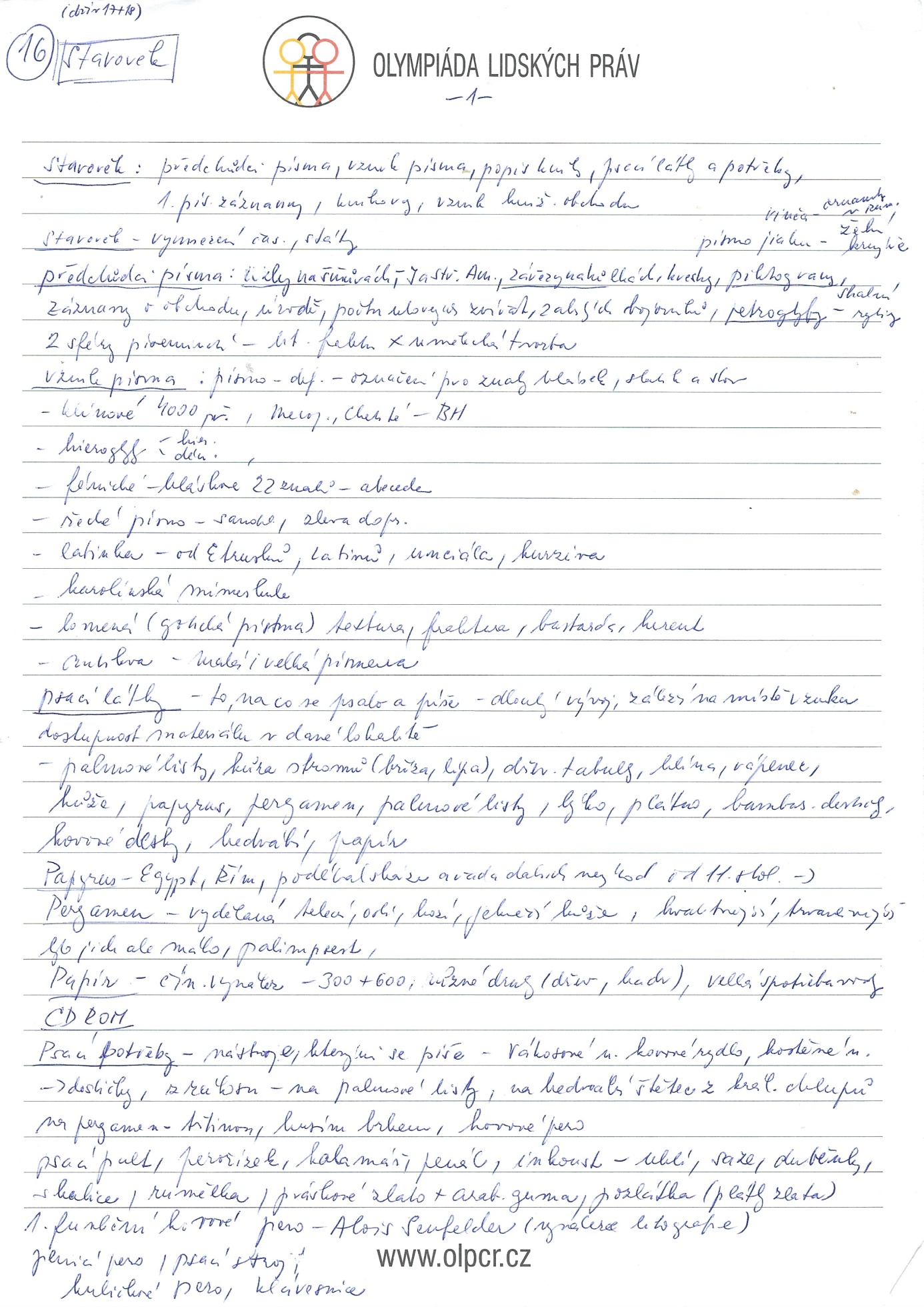 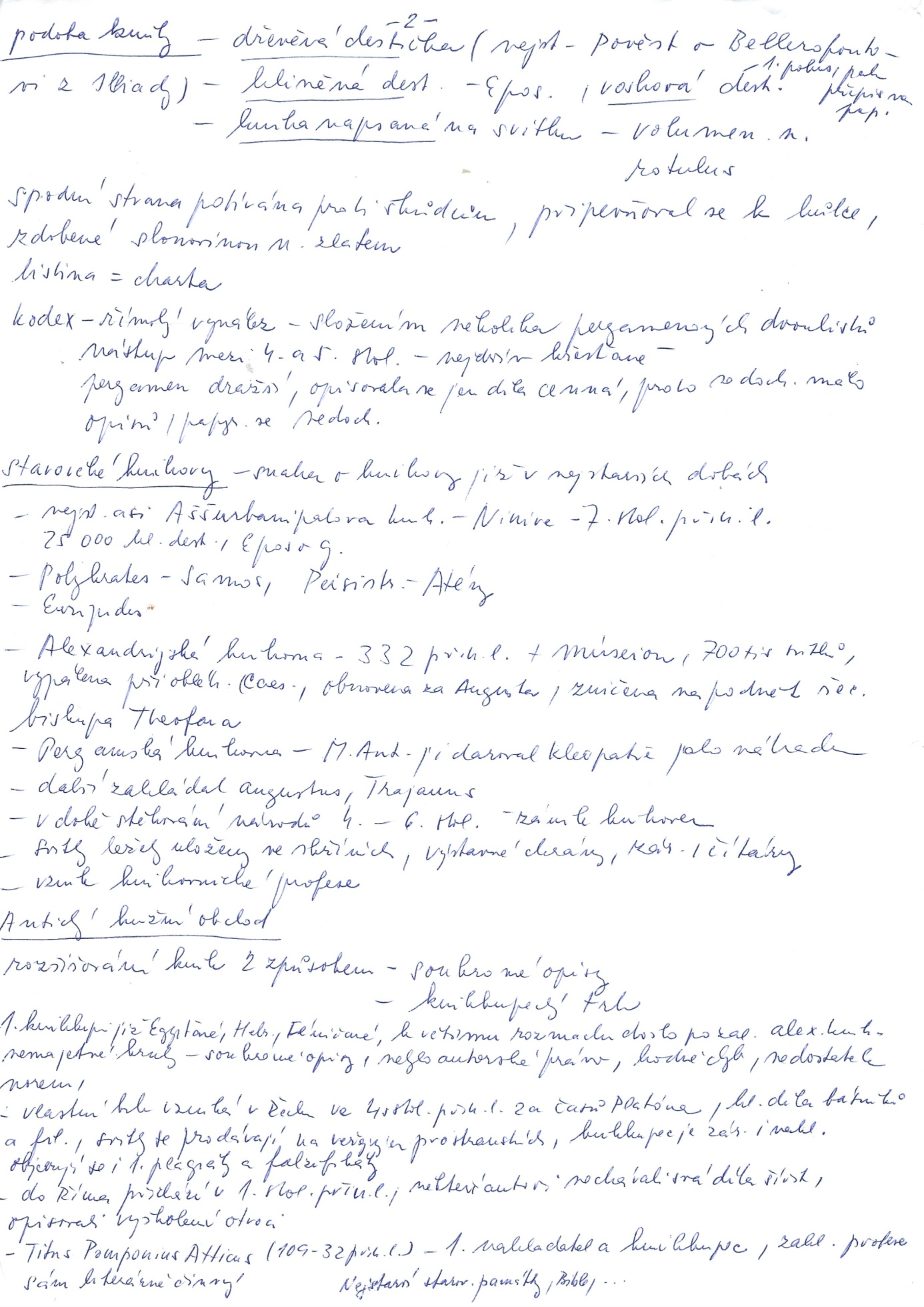 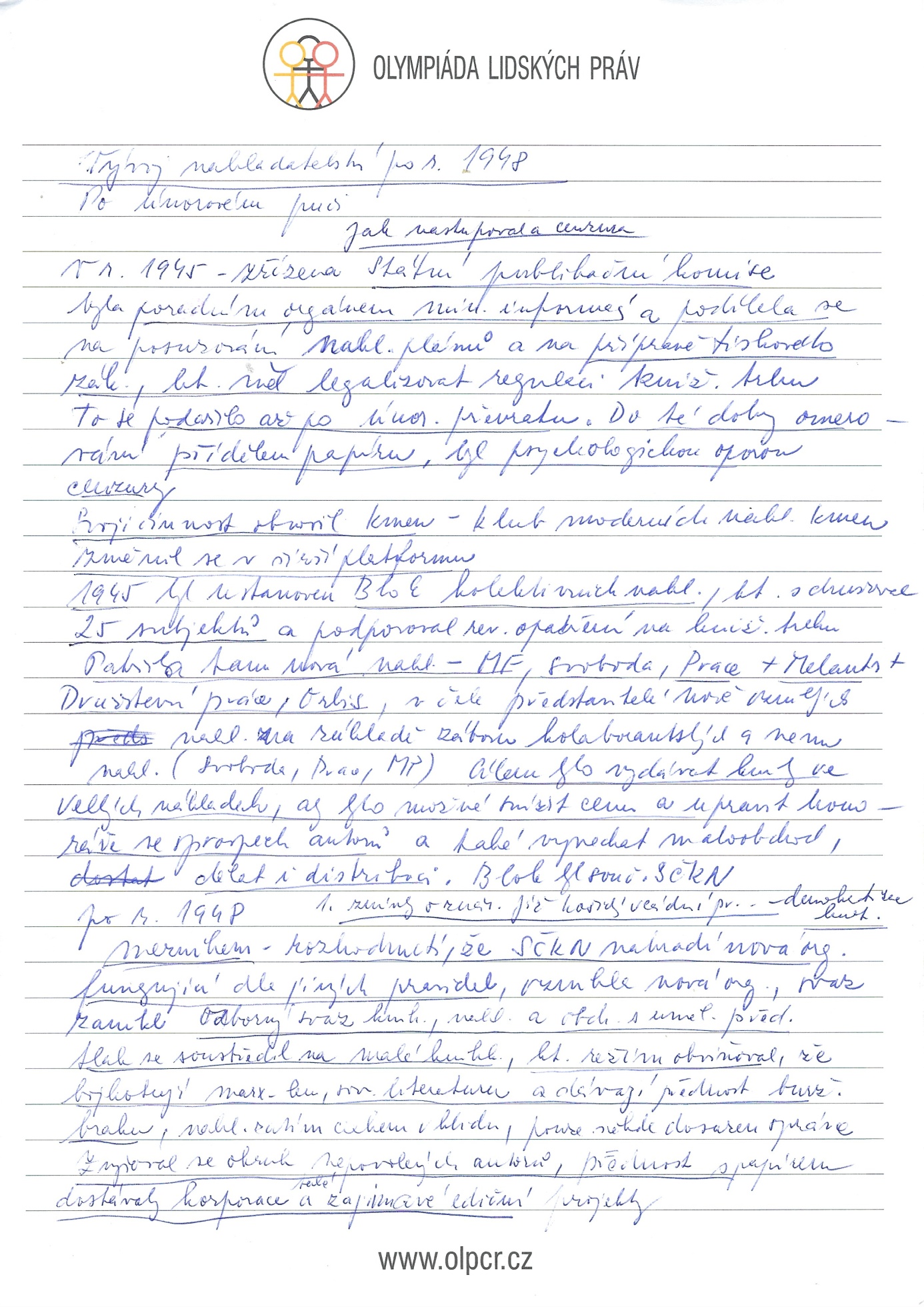 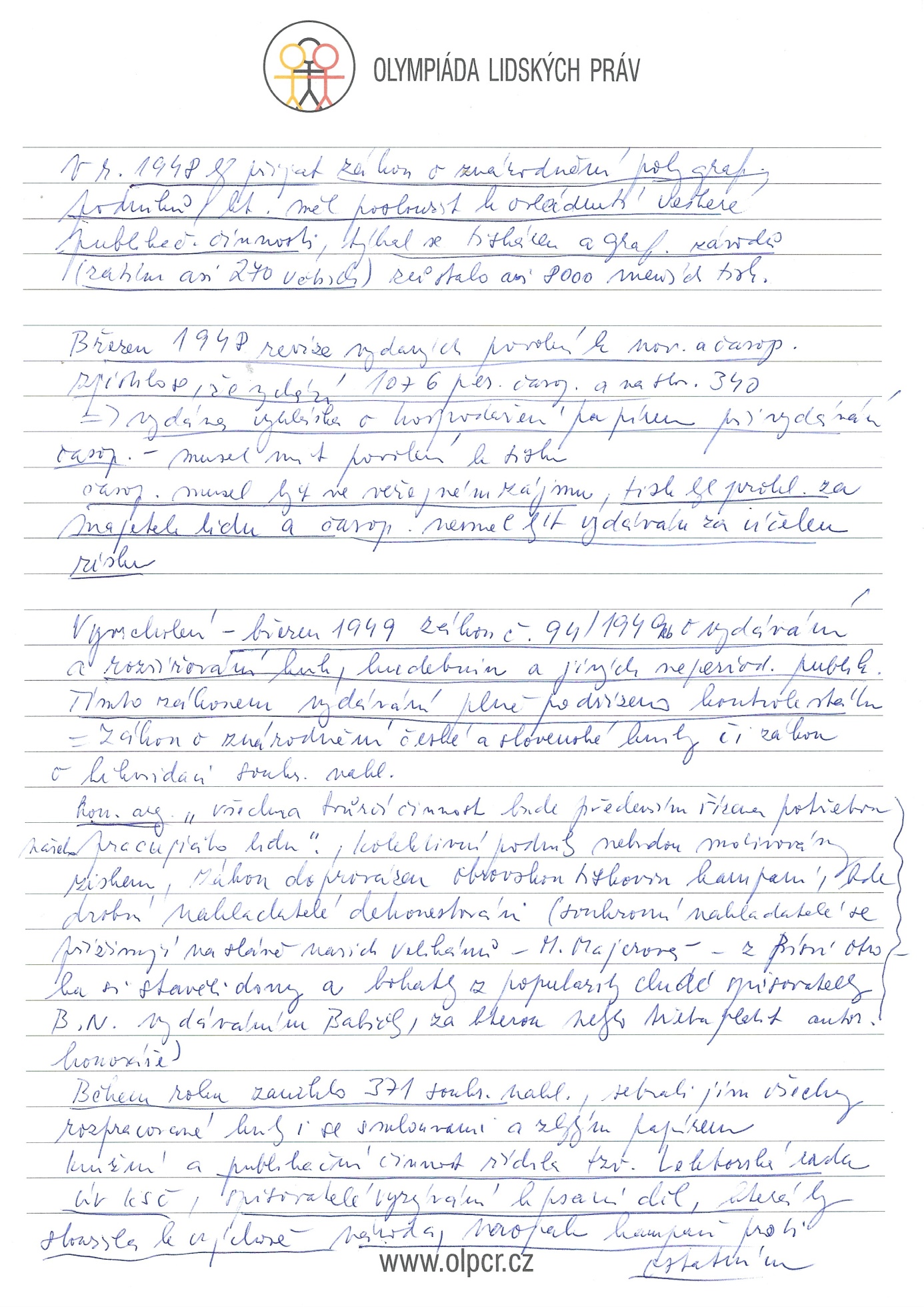 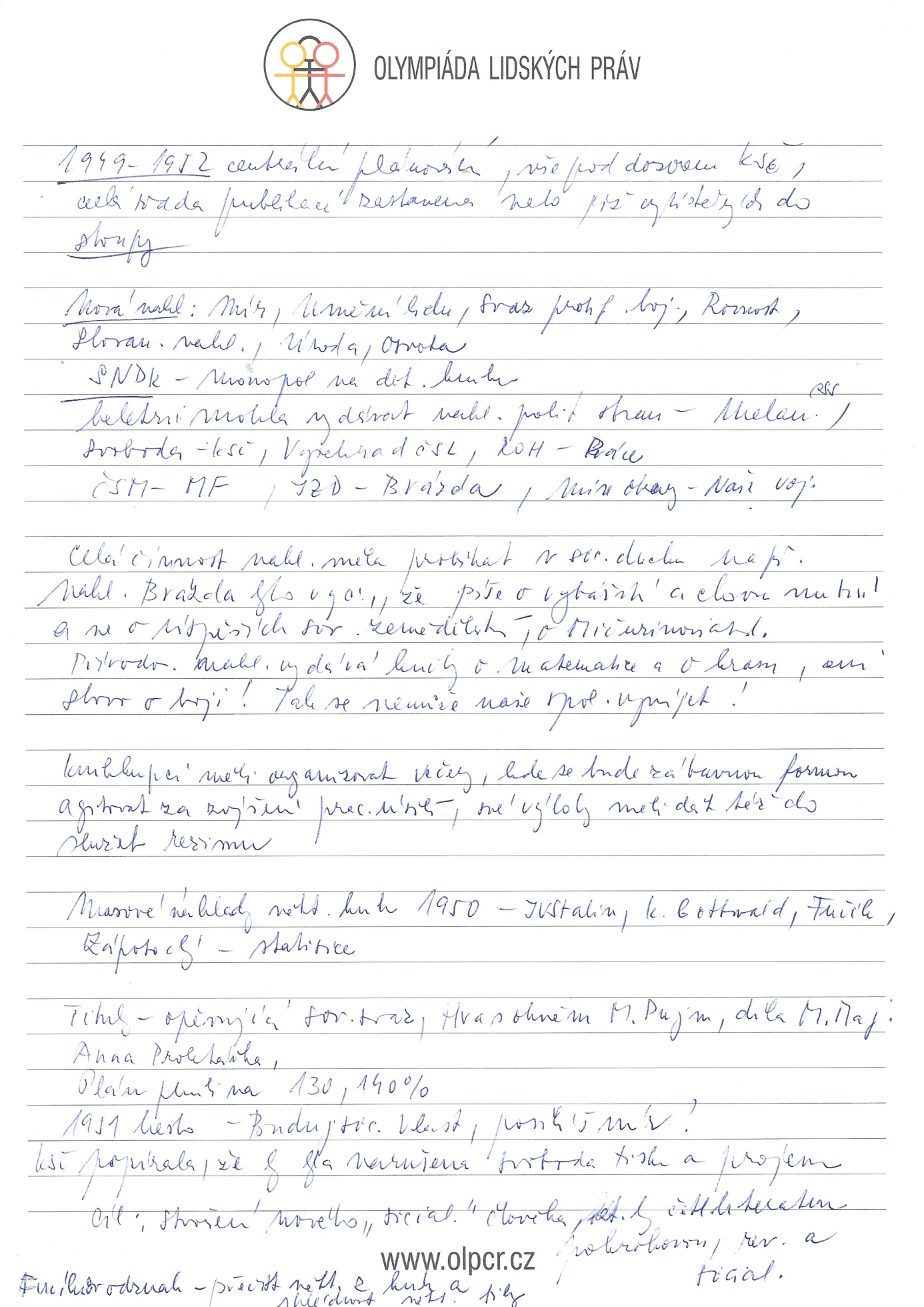 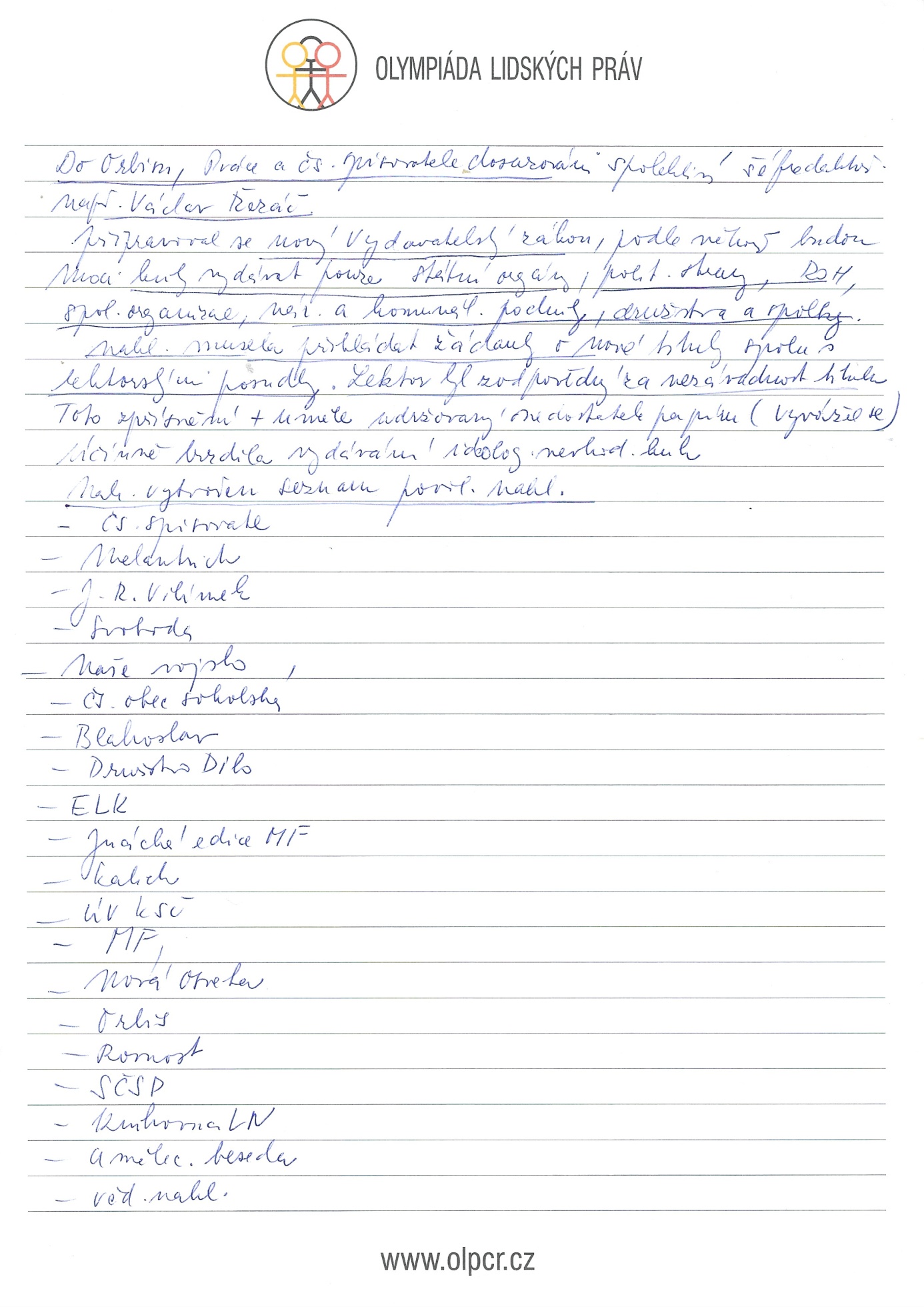 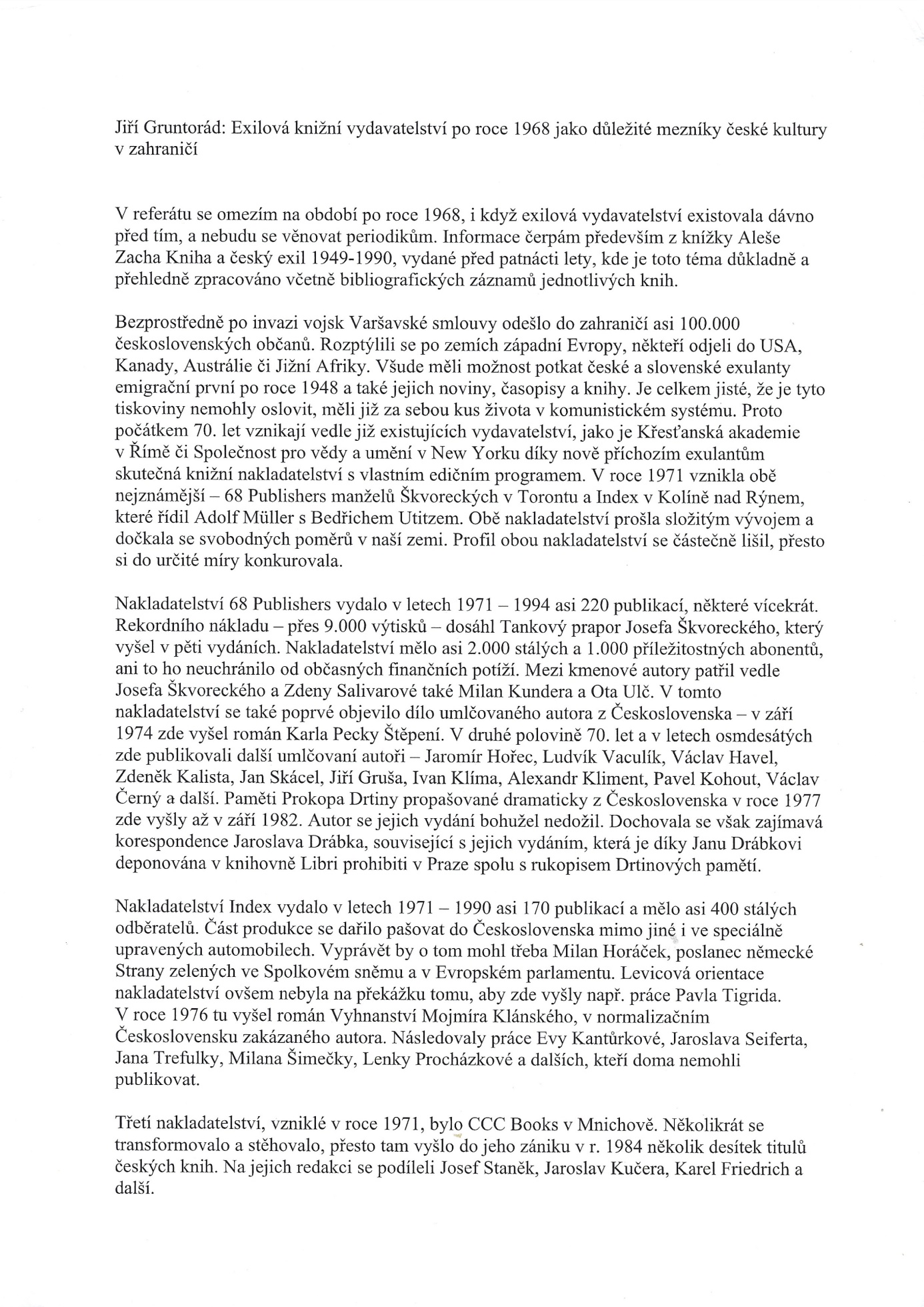 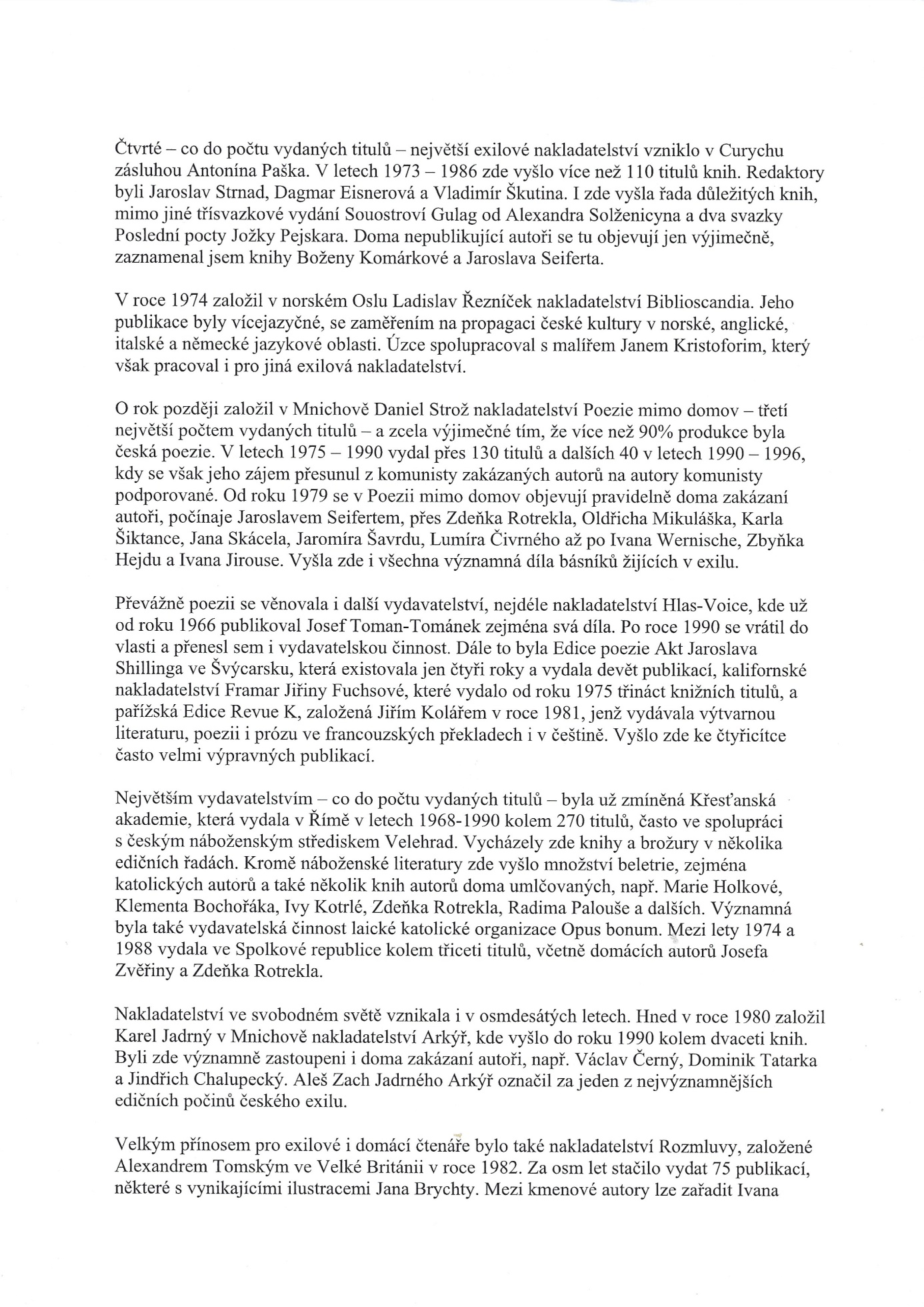 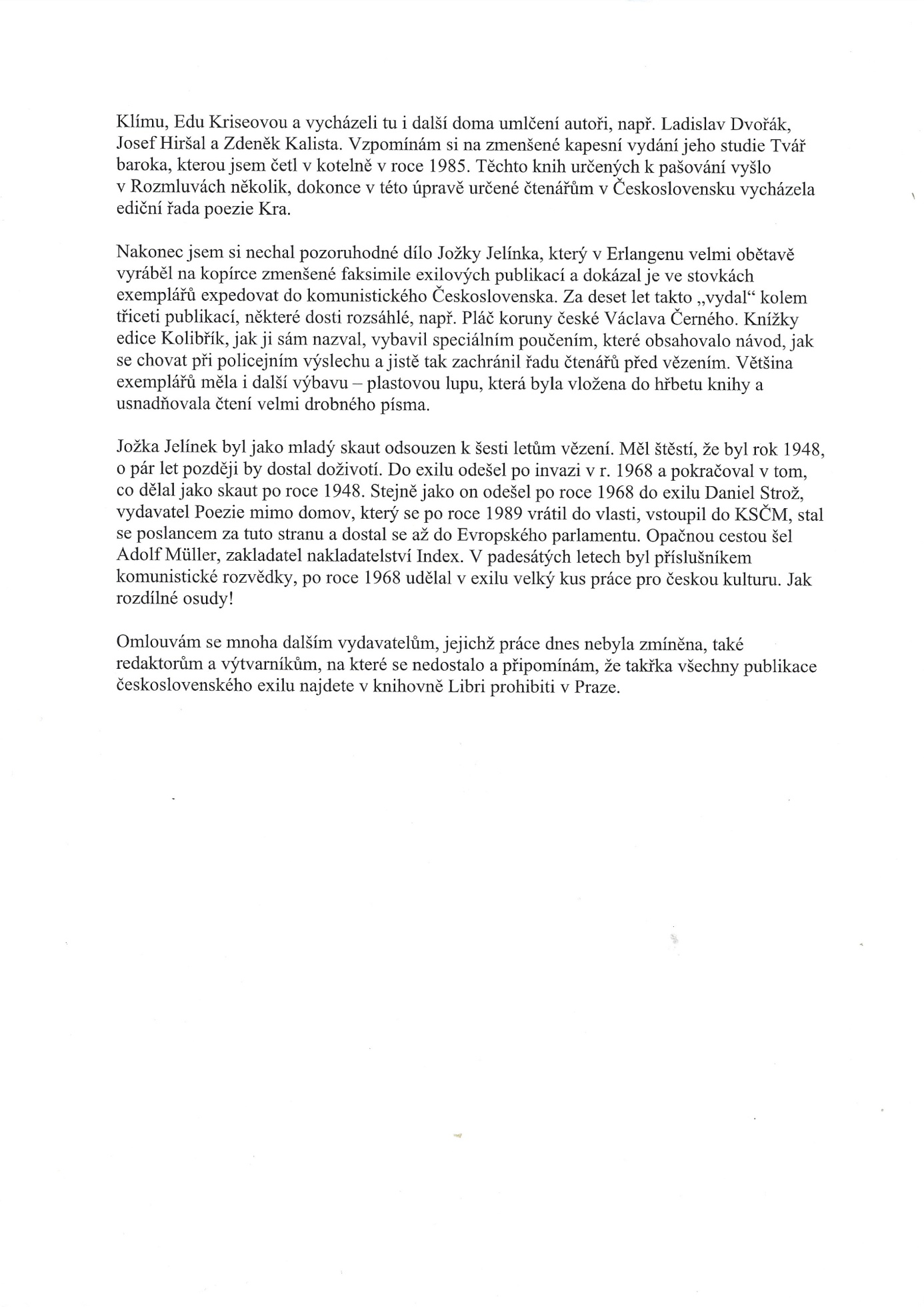 